Write exclamation sentences for these aliensWrite exclamation lines for these aliens. Remember to use verbs.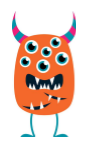 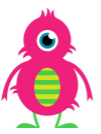 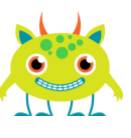 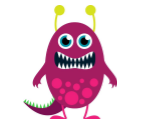 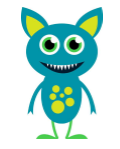 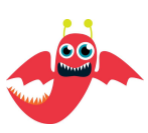 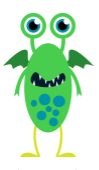 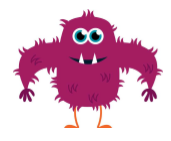 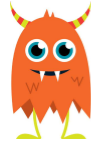 